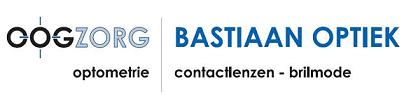 Door verwijzingsprotocol voor Fixatie DisparatieBij het beantwoorden van deze vragen dient u uit te gaan van hoe u zich de afgelopen 3 weken gevoeld heeft.													Score						1. 	Heeft u last van hoofdpijn?	a. niet (1)	licht (3)		matig (5)	erg (7)					-------	(  1   2  3  4  5  6  of  7  dagen per week )							-------2.	Bent u overgevoelig voor licht?	a. nooit (1) 	soms (3)	vaak (5)		altijd (7)						-------3. 	Heeft  u problemen bij het omschakelen van kijken nabij naar kijken veraf 	of omgekeerd (als u heeft gelezen en u kijkt plotseling op, duurt het dan 	enige tijd totdat het beeld weer scherp is?)?	a. nooit (1)	soms (3)	vaak (5)		altijd (7)						-------4. 	Bij lezen of ander nabijwerk binnen 40 cm, vervaagt het beeld dan, is het	onrustig of schuift het in elkaar?	a. nooit (1)	soms (3)	vaak (5)		altijd (7)						-------5. 	Heeft u last van vermoeide, branderige ogen?	a. niet (1)	licht (3)		matig (5)	erg (7)					-------	( 1  2  3  4  5  6  7  dagen per week )							-------6.	Heeft u problemen bij het zien in de schemering (auto rijden op een	onbekende weg)?	a. nooit (1)	soms (3)	vaak (5)		altijd (7)						-------7.	Heeft u last van nek- en/of schouderklachten?	a. niet (1)	licht (3)		matig (5)	erg (7)					-------8.	Heeft u last van duizelingen?	a. niet (1)	licht (3)		matig (5)	erg (7)					-------9.	Ervaart u geluid snel als hard en onplezierig?	a. niet (1)	licht (3)		matig (5)	erg (7)					-------Totaal												-------       